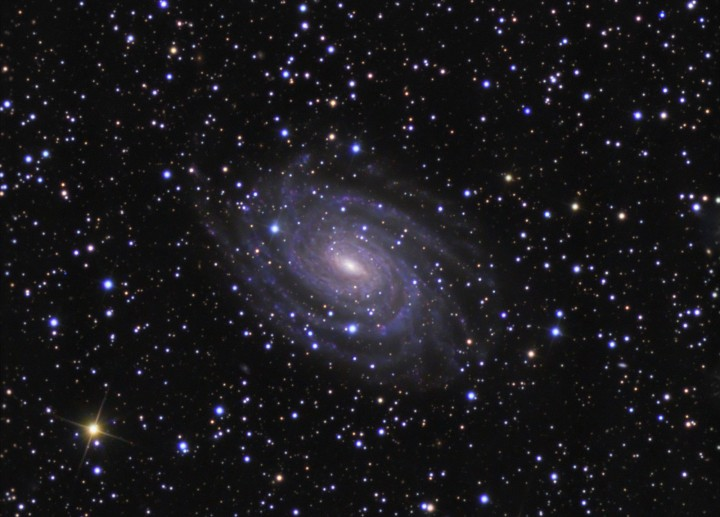 Regent Review #7Dynamic CrustEarth’s Crust & Interior (ESRT p 10)Properties of Earth’s internal structure (crust, mantle, inner core, and outer core) can be inferred from the analysis of the behavior of seismic waves.This analysis leads to the inference that Earth’s interior is composed of layers that differ in composition and states of matter.Plate TectonicsEvidence of plate tectonicthe fit of the continents; the rock, mineral and fossil correlation; evidence of ancient glaciers and tropical forests in areas with different current climates alignment of the North Pole with the magnetism of different ages of rock.Plate boundariesConvection currents in the mantle move the lithospheric plates. This creates 3 types of plate boundaries: convergent, divergent, and transform.Compared to continental crust, the ocean crust is thinner and denser. (ESRT p10)These plate boundaries are the sites of most earthquakes, volcanoes, and young mountain ranges.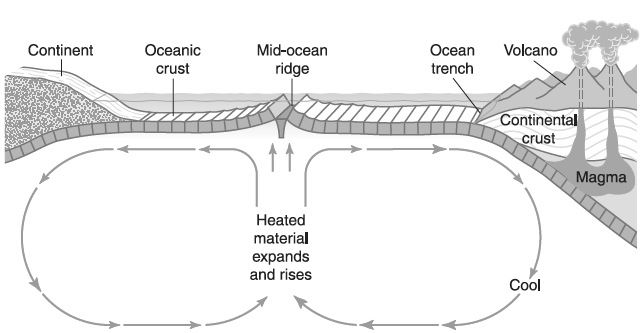 Types of Plate Boundaries (ESRT p5)Divergent: two plates move away from each otherNew ocean crust continues to form at mid-ocean ridges when magma rising from the ridge solidifies. Evidence of seafloor spreading: Pattern of magnetic polarity is a mirror image on either side of the ridgeAge of oceanic crust increases as you move away from the mid-ocean ridge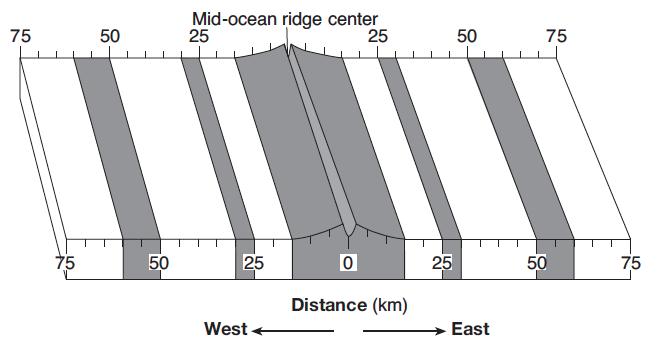 Convergent: two plates moving towards each otherCommon features: trenches, subduction zones, island arcs, mountain ranges (folded, faulted, and volcanic)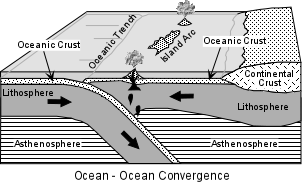 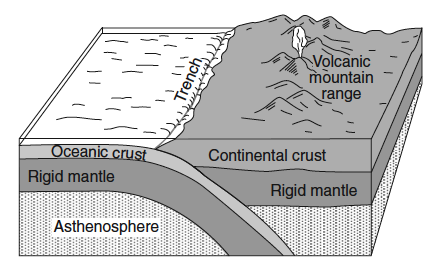 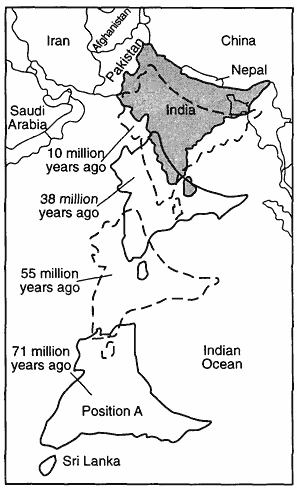 Transform: one plate slides past another plateCauses shallow earthquakes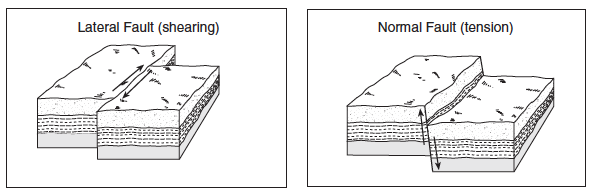 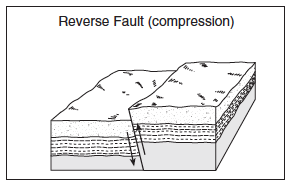 Geologic HazardsVolcanoes: a vent through which molten magma erupts producing a mountain of the materialHot spots: locations away from plate boundaries where volcanic activity occurs (example: Hawaii; Galapagos Islands)Tsunamis: giant waves caused by undersea earthquakes which cause severe destruction to coastal areasEarthquakes: vibrations or shaking of Earth’s crust caused by the rapid movement of rocks in the crustAnalysis of seismic waves allows the determination of the location of earthquake epicenters and the measurement of earthquake magnitude (ESRT p11)As seismic waves pass through different layers within Earth’s interior, they are refracted due to differences in density. Some areas on Earth surface only receive P-waves because S-waves cannot travel through the liquid outer core.Some areas on Earth’s surface will not receive any seismic waves because S-waves are absorbed by the liquid outer core and P-waves are refracted by the liquid outer core. This is the “shadow zone”.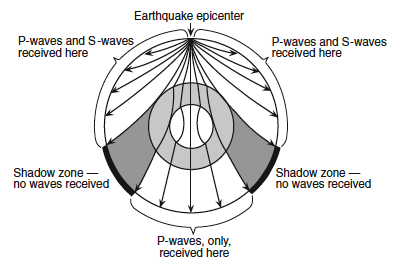 Preparation: Earthquakes, tsunamis, and volcanoes present geologic hazards to humans. Loss of property, personal injury, and loss of life can be reduced by effective emergency preparedness.Regents Review #7Dynamic CrustPractice Regents QuestionsCompared to the oceanic crust, the continental crust is(1) less dense and more basaltic(2) less dense and more felsic(3) more dense and more granitic(4) more dense and more maficWhich landmass is moving northward with Australia as part of the same tectonic plate?(1) India 	  (2) Antarctica	 (3) North America		(4) South AmericaWhich New York State location has surface bedrock that has been subjected to very intense regional metamorphism?(1) 41°00' N 72°15' W 		(3) 44°00' N 76°00' W(2) 42°30' N 75°00' W 		(4) 44°30' N 74°00' WEarth’s internal heat is the primary source of energy that(1) warms the lower troposphere(2) melts glacial ice at lower altitudes(3) moves the lithospheric plates(4) pollutes deep groundwater with radioactivityThe epicenter of an earthquake is located 6500 kilometers away from a seismic station. If the first S-wave arrived at this seismic station at 1:30 p.m., at what time did the first P-wave arrive?(1) 1:20 p.m.	  (2) 1:22 p.m. 	 (3) 1:38 p.m.			(4) 1:40 p.m.The arrival time of the first earthquake P-wave at a seismograph station was 10:11:20 (hours:minutes:seconds). If the epicenter of the earthquake is 8000 km away, what was the approximate arrival time of the first S-wave from this earthquake?(1) 10:02:00    (2) 10:09:20 	 (3) 10:20:40 			(4) 10:32:00The cross section of Earth below represents a P-wave moving away from an earthquake epicenter. Seismic station A is shown on Earth’s surface.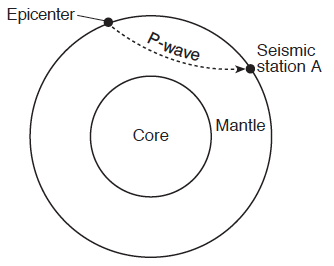 At station A, the first P-wave arrives 11 minutes 40 seconds after the earthquake. How long after the first P-wave arrives will the first S-wave arrive?(1) 5 minutes 00 second		(3) 9 minutes 40 seconds(2) 8 minutes 40 seconds 		(4) 21 minutes 20 secondsThe Aleutian Islands extend westward from southern Alaska to form the northern boundary of the Pacific Ocean. These volcanic islands were formed by the nearby(1) subduction of a continental plate(2) subduction of an oceanic plate(3) divergence of a continental plate(4) divergence of an oceanic plateThe cross section below represents a pattern of magnetic field reversals preserved in the igneous bedrock of the oceanic crust east of the Mid-Atlantic ridge.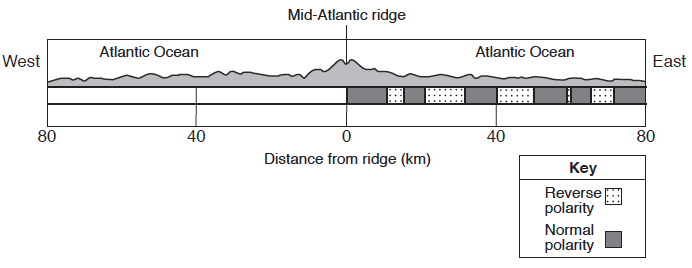 Which cross section best represents the magnetic field pattern west of the Mid-Atlantic ridge?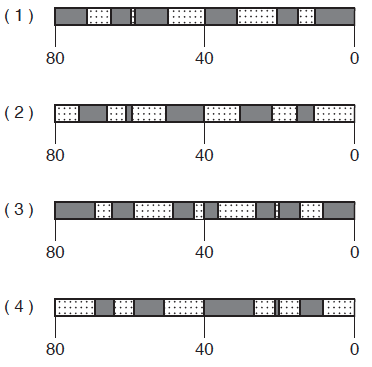 When the seafloor moves as a result of an underwater earthquake and a large tsunami develops, what will most likely occur?Deep-ocean sediments will be transported over great distances.No destruction will occur near the origin of the earthquake.The direction of the tsunami will be determined by the magnitude of the earthquake.Severe destruction will occur in coastal areas.The block diagram below, which shows a tectonic plate boundary.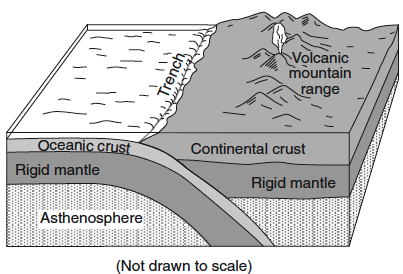 Which tectonic plate boundary is best represented by this diagram?(1) Nazca Plate and Pacific Plate boundary(2) Scotia Plate and South American Plate boundary(3) Juan de Fuca Plate and North American Plate boundary(4) Antarctic Plate and Indian-Australian Plate boundaryThe cross-sectional view of Earth below, which shows seismic waves traveling from the focus of an earthquake. Points A and B are locations on Earth’s surface.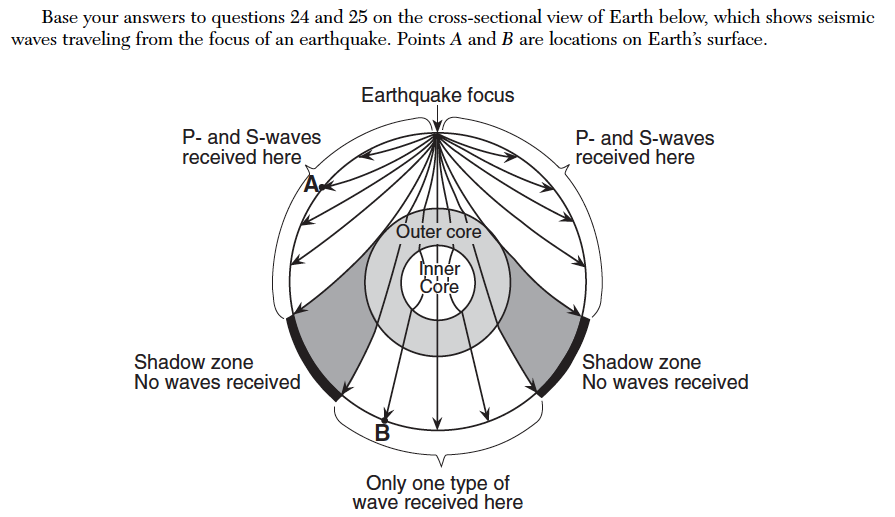 Which statement best explains why only one type of seismic wave was recorded at location B?S-waves cannot travel through the liquid outer core.S-waves cannot travel through the liquid inner core.P-waves cannot travel through the solid outer core.P-waves cannot travel through the solid inner core.Base your answers to questions 13 through 14 on the passage below.Crustal Activity at Mid-Ocean RidgesMid-ocean ridges are found at one type of tectonic plate boundary. These ridgesconsist of extensive underwater mountain ranges split by rift valleys. The rift valleysmark places where two crustal plates are pulling apart, widening the ocean basins, andallowing magma from the asthenosphere to move upward. In some cases, mid-oceanridges have migrated toward nearby mantle hot spots. This explains why mid-oceanridges and mantle hot spots are found together at several locations.Which type of tectonic plate boundary is located at mid-ocean ridges?(1) convergent 	(2) transform 	(3) divergent		(4) complexWhich mantle hot spot is located closest to a mid-ocean ridge?(1) Canary Islands 	(2) Easter Island 	(3) Hawaii		(4) TasmanThe map below shows a part of Earth’s surface. Points A through D are locations on the ocean floor.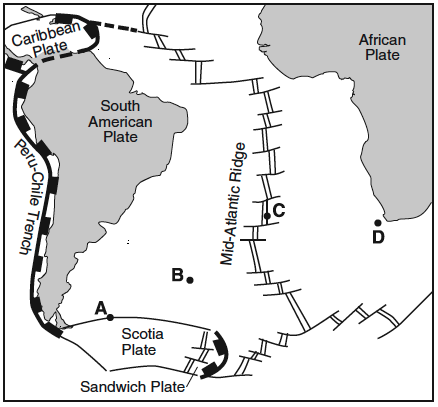 At which location is the temperature of the ocean floor bedrock most likely highest?(1) A 			(2) B 			(3) C 			(4) DThe map below shows the Atlantic Ocean divided into zones A, B, C, and D. The Mid-Atlantic Ridge is located between zones B and C. 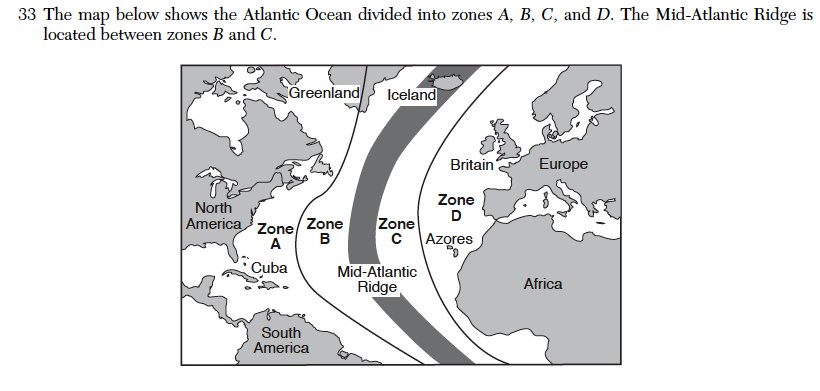 Which graph best represents the geologic age of the surface bedrock on the ocean bottom?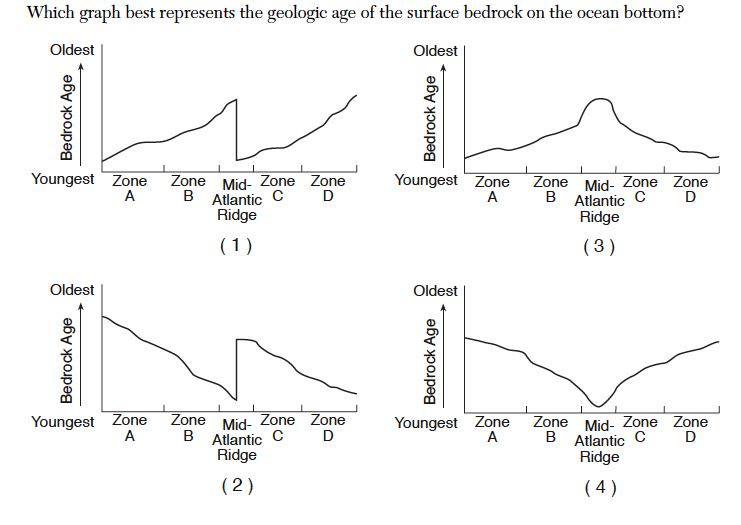 Base your answers to questions 17 and 18 on the map below and on your knowledge of Earth science. The map shows the coast of the northwestern United States. The Explorer and Gorda ridges and plates are parts of the Juan de Fuca tectonic system.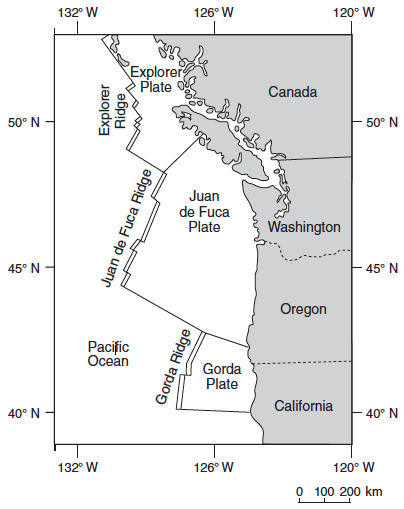 The arrow on which map best shows the direction of movement of the Juan de Fuca Plate in relation to the Juan de Fuca Ridge?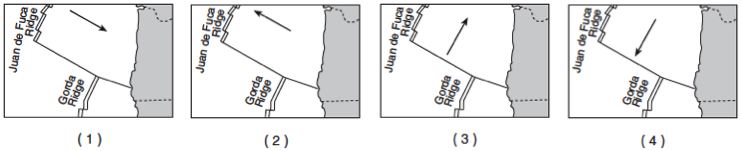 The Explorer Ridge is the boundary between the Explorer Plate and the(1) North American Plate 			(3) Juan de Fuca Plate(2) Pacific Plate 				(4) Gorda PlateBase your answers to questions 19 through 22 on the map below and on your knowledge of Earth science. The map shows the major islands in the Galapagos Island chain. These islands were formed by volcanic eruptions as the tectonic plate passed over the Galapagos Hot Spot. The age of the volcanic bedrock on certain islands is shown in millions of years (my).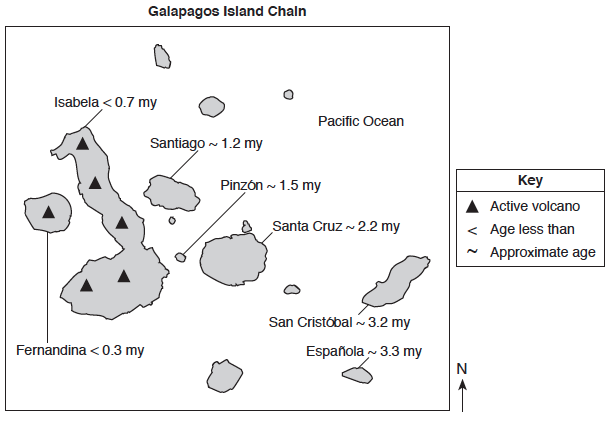 Based on the age of the bedrock of the Galapagos Islands, in which direction does the tectonic plate containing the islands appear to be moving away from the Galapagos Hot Spot? The Galapagos Hot Spot is located closest to what type of tectonic plate boundary? Describe what caused a vesicular texture in some of the volcanic rocks that formed when lava cooled on these islands. Some of the magma at the Galapagos Hot Spot is believed to originate 1000 kilometers below Earth’s surface. What is the approximate temperature of Earth’s interior at that depth? Base your answer to questions 23 through 25 on the information and map below. An earthquake occurred in the southwestern part of the United State. Mercalli-scale intensities were plotted for selected locations on a map, as shown below. (As the numerical value of Mercalli ratings increases, the damaging effects of the earthquake waves also increase.)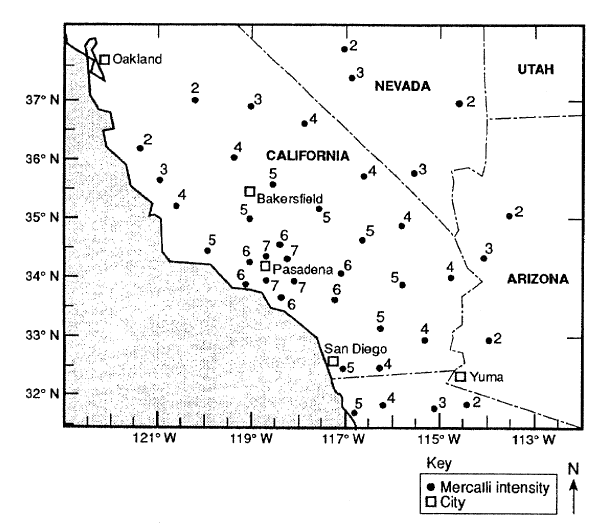 Using an interval of 2 Mercalli units and staring with an isoline representing 2 Mercalli units, drawing an accurate isoline map of earthquake intensity. State the name of the city that is closest to the earthquake epicenter.Identify the most likely cause of earthquakes that occur in the area shown on the map.Regents Review #7Dynamic CrustPractice Regents Questions – Answer Key2 (See ESRT page 10 and ESRT page 6 – Igneous Rocks)1 (See ESRT page 5)4 (See ESRT page 3)3 (See Fact 27b)2 (See ESRT page 11)3 (See ESRT page 11)3 (See ESRT page 3)2 (See ESRT page 5)1 (See Fact 27c,i,2,a)4 (See Fact 28b)3 (See ESRT page 5)1 (See Fact 28c,ii,2)3 (See Reading and ESRT page 5)2 (See ESRT page 5)3 (See Fact 27c,i,1 and ESRT page 5)4 (See 27c,i,2,b)1 (See ESRT page 5)2 (See ESRT page 5)SoutheastDivergent (See ESRT page 5)Rapid cooling (See ESRT page 6 – Igneous Rocks)3100˚C (See ESRT page 10)(See Fact 6b)24. Pasadena (See Fact 28c,i)25. Faulting (See Fact 27c,iii and ESRT page 5)